ՆԱԽԱԳԻԾ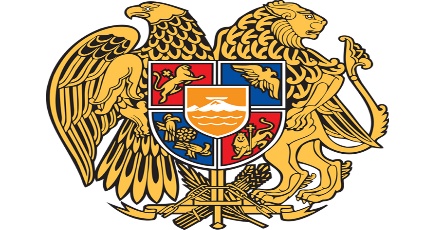 ՀԱՅԱՍՏԱՆԻ ՀԱՆՐԱՊԵՏՈՒԹՅՈՒՆ ՇԻՐԱԿԻ ՄԱՐԶ ԱՐԹԻԿ ՀԱՄԱՅՆՔԻ ՂԵԿԱՎԱՐՀայաստանի  Հանրապետության Շիրակի մարզի, Արթիկ համայնք, Ազատության հրապարակ1, հեռ 374 244 52021, 374 244 52490, փոստային դասիչ` 3001, էլ. փոստ  artikmun@mail.ru` ինտ․ կայք`  www. artik.am  ՈՐՈՇՈՒՄ
01 հուլիս 2024թ.ԱՆՀԱՏ ՁԵՌՆԱՐԿԱՏԵՐ ԱՐՄԱՆ  ՄԱՆՈՒԿՅԱՆԻՆ (ՀԱՐԿ ՎՃԱՐՈՂԻ ՀԱՇՎԱՌՄԱՆ ՀԱՄԱՐ 57444733) ՀԱՅԱՍՏԱՆԻ ՀԱՆՐԱՊԵՏՈՒԹՅԱՆ ՇԻՐԱԿԻ ՄԱՐԶԻ ԱՐԹԻԿ ՀԱՄԱՅՆՔԻ  ԱՐԹԻԿ ՔԱՂԱՔԻ ԿՈՄԻՏԱՍԻ ՓՈՂՈՑ 1 ՀԱՍՑԵՈՒՄ ԳՏՆՎՈՂ ԽԱՆՈՒԹԻՑ ՏԵԽՆԻԿԱԿԱՆ ՀԵՂՈՒԿՆԵՐԻ  ՄԱՆՐԱԾԱԽ ԱՌՔ ՈՒ ՎԱՃԱՌՔ ԻՐԱԿԱՆԱՑՆԵԼՈՒ ԹՈՒՅԼՏՎՈՒԹՅՈՒՆ ՏԱԼՈՒ ՄԱՍԻՆՂեկավարվելով «Տեղական ինքնակառավարման մասին» Հայաստանի Հանրապետության օրենքի 45-րդ հոդվածի 1-ին մասի 9-րդ կետով, «Տեղական տուրքերի և վճարների մասին» Հայաստանի Հանրապետության օրենքի 9-րդ հոդվածի 1-ին մասի 6-րդ կետով, Հայաստանի Հանրապետության Շիրակի մարզի Արթիկ համայնքի ավագանու  2023 թվականի նոյեմբերի 21-ի N 157-Ն որոշման հավելված 1-ով, և հաշվի առնելով անհատ ձեռնարկատեր Արման Մանուկյանի կողմից 2024 թվականի հուլիսի 1-ին ներկայացված N 3437 մտից հայտը՝                                                        ՈՐՈՇՈՒՄ ԵՄ 
         1.Տալ թույլտվություն անհատ ձեռնարկատեր Արման Մանուկյանին Հայաստանի Հանրապետության Շիրակի մարզի Արթիկ համայնքի Արթիկ քաղաքի Կոմիտասի փողոց 1 հասցեում գտնվող խանութից 2024 թվականի ընթացքում տեխնիկական հեղուկների  մանրածախ առք ու վաճառք իրականացնելու  համար:         2.Սույն  որոշումն ուժի մեջ է մտնում որոշման ընդունման մասին  անհատ ձեռնարկատեր Արման Մանուկյանին իրազեկելու օրվան հաջորդող օրվանից:
Համայնքի ղեկավար                        Ա. Ոսկանյան